О внесении изменений в постановление администрации Шумерлинского муниципального округа от 04.02.2022 № 46 «Об утверждении Порядка проведения экспертизы нормативных правовых актов Шумерлинского муниципального округа Чувашской Республики, затрагивающих вопросы осуществления предпринимательской и инвестиционной деятельности»администрация Шумерлинского муниципального округа п о с т а н о в л я е т:1.  Внести в Порядок проведения экспертизы нормативных правовых актов Шумерлинского муниципального округа Чувашской Республики, затрагивающих вопросы осуществления предпринимательской и инвестиционной деятельности, утвержденный постановлением администрации Шумерлинского муниципального округа от 04.02.2022 № 46, следующие изменения: 1.1. пункт 1:дополнить словами «, а также порядок принятия решения о проведении экспертизы»;дополнить абзацем следующего содержания:«Экспертизе не подлежат нормативные правовые акты Шумерлинского муниципального округа, затрагивающие вопросы осуществления предпринимательской и инвестиционной деятельности, содержащие порядок установления и оценки применения обязательных требований, определенных Федеральным законом от 31.07.2020 № 247-ФЗ «Об обязательных требованиях в Российской Федерации.»;1.2. пункт 3 изложить в следующей редакции:«3. Экспертиза осуществляется в соответствии с решением о проведении экспертизы нормативных правовых актов Шумерлинского муниципального округа, принимаемым на основании плана проведения экспертизы нормативных правовых актов Шумерлинского муниципального округа (далее - план), оформленным правовым актом администрации Шумерлинского муниципального округа.».2. Контроль за исполнением настоящего постановления возложить на отдел экономики, земельных и имущественных отношений администрации Шумерлинского муниципального округа.3. Настоящее постановление вступает в силу после его официального опубликования в печатном издании «Вестник Шумерлинского муниципального округа» и подлежит размещению на официальном сайте Шумерлинского муниципального округа в информационно-телекоммуникационной сети «Интернет».Глава Шумерлинского муниципального округаЧувашской Республики                                                                                           Л.Г. Рафинов   ЧĂВАШ  РЕСПУБЛИКИ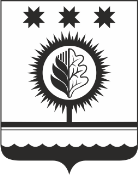 ЧУВАШСКАЯ РЕСПУБЛИКАÇĚМĚРЛЕ МУНИЦИПАЛЛĂОКРУГĔН АДМИНИСТРАЦИЙĚЙЫШĂНУ11.11.2022  949 № Çěмěрле хулиАДМИНИСТРАЦИЯШУМЕРЛИНСКОГО МУНИЦИПАЛЬНОГО ОКРУГА ПОСТАНОВЛЕНИЕ11.11.2022 № 949  г. ШумерляСогласовано:______________Мостайкин Андрей Александрович,заместитель главы администрации - начальник отдела сельского хозяйства и экологии______________Соланова Надежда Ивановна, начальник отдела экономики, земельных и имущественных отношений______________Макарова Надежда Алексеевна,начальник отдела правового обеспечения